Григір Тютюнник «Дивак»Виконайте домашнє завдання:1. Прочитайте разом з батьками замітку священика на Картці 4. Поміркуйте над прочитаним. Пригадайте обговорюване в класі. Письмово дайте відповіді на запитання / продовжіть твердження:а) Я вважаю, що терпіти образу від інших _________________ ________________________________________________________________________________________________________________________________________________________________________________________________________________________________________________________________________________________б) Що таке гідність? ____________________________________________________________________________________________________________________________________________________________в) Чи потрібно прощати ворогам? Чому? ______________________________________________________________________________________________________________________________________________________________________________________________________2. Виконайте завдання на Картці 5.3. Напишіть твір-роздум на одну з тем (на вибір). Ілюструйте Вашу думку подіями з оповідання Григора Тютюнника «Дивак» та прикладами з власного життя.А) «Блаженні чисті серцем, бо вони Бога побачать»;Б) «Природа – живе творіння Боже»;В) «Християнські чесноти, які необхідно в собі виховувати»;Г) «Духовна велич Григора Тютюнника»;Ґ) Іноді я відчуваю людину, як рана – сіль». 5.4. Підготуйтеся до гри «Суд». Перша група учнів добирає аргументи «за», друга – «проти» поведінки Олеся в школі на уроці малювання.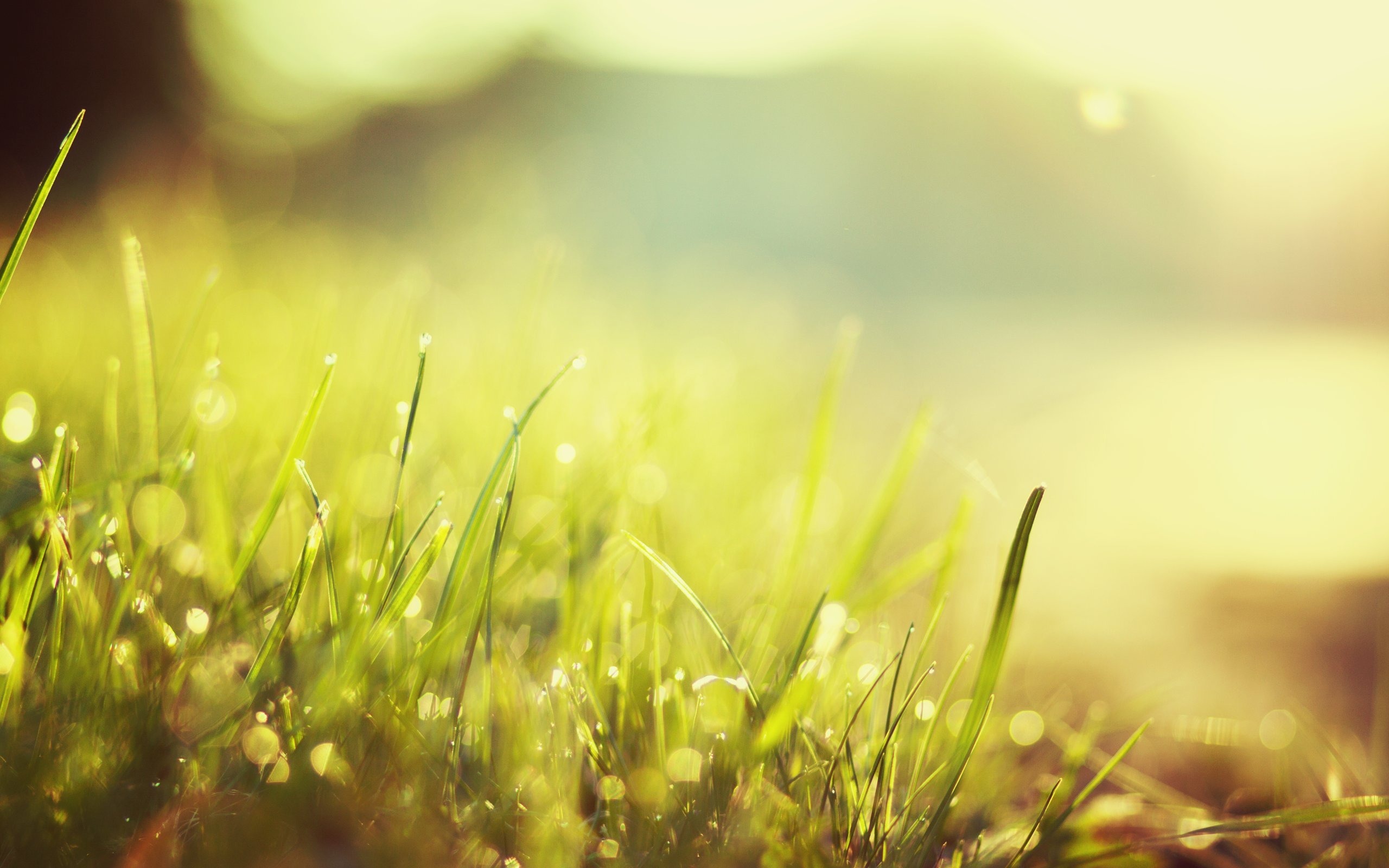 